Урок: Литературное чтение, 2А классУчитель: Шапчиц Е.А. Тема: А.Л. Барто.  Стихи.Задачи:познакомить учащихся с творчеством А.Л. Барто;формировать навык выразительного чтения, развивать внимание, мышление, память через материал урока;воспитывать нравственные качества, такие как: дружелюбие, доброта, ответственность, умение работать в группе.Ход урока. Орг.момент.Психологический настрой на урок, на слайде 2 смайлика, выберите тот, который соответствует вашему настроению, а в конце урока мы с вами посмотри  - изменилось ваше настроение, подумаем - почему.Уч-ль: Поговорим о разном и о прочем            О том, что хорошо, и хорошо не очень.            Чего-то знаешь ты, а что-то мне известно,            Поговорим, друзья?             Нам будет интересно.Определение темы урока и постановка задач на урок.Заранее подготовленные ученики у доски читают четверостишья: Паша – «Мячик», Роберт – «Бычок», Маша – «Мишка»Уч-ль: ребята, а вы знаете - кто автор этих стишков, ведь каждый из вас знает их с раннего детства?- значит на уроке мы познакомимся с творчеством …….Я расскажу вам план нашего урока, а вы постарайтесь определить для себя на урок задачу               (слайд)План урока:  1.   Знакомство с биографией А.Л. Барто   (учитель)       2.   Работа в группах, чтение и обсуждение стихотворений  (учащиеся)         3.  Выступление от каждой группы, вывод по уроку   (учитель и ученик)       4. Итог урока, домашнее задание     (учитель и ученик)       5. Сюрприз!    (учитель)3. Работа по теме урока.Рассказ учителя + презентация.- А.Л. Барто родилась в Москве в 1906 году. Любовь к литературе ей привил её отец, хотя в детстве Агния мечтала стать балериной и даже поступила в балетное училище, но потом увлеклась литературой и сменила профессию. Свои первые стихи А.Л. принесла в редакцию, когда ей было всего 19 лет и сразу редакторы дали этим стихам такую высокую оценку, что даже предложили выпустить их отдельной книжкой. Так появился первый сборник стихов «Игрушки».Во время ВОВ А.Л. ездила на фронт и выступала перед бойцами, но в самом конце войны погиб её сын Гарик. Для А.Л. это было большим горем, она даже на время перестала писать стихи.  «Они ушли из моего сердца»,- говорила убитая горем мать.Во время ВОВ погибло очень много людей, дети, оставшиеся без родителей воспитывались в детских домах, А.Л. стала приезжать в д.дома, она общалась с детьми, читала им свои стихи и это общении помогло ей справиться с горем. «Я видела, как загораются детские глаза, как на их лицах появляются улыбки и я поняла, что мои стихи нужны, ион вернулись в мой дом». Так появилась книга «Звенигород» - это сборник, в котором собраны стихи о воспитанниках д.дома, о тех кто там работал. Однажды в строчках стихов женщина узнала свою дочь, 8ми летнюю Нину,  которую считала погибшей. Она написала письмо А.Л. и девочка вернулась к маме. С того самого времени А.Л. стала вести на радио «Маяк» передачу «Найти человека». Передача выходила в эфир 9 лет и за это время помогла воссоединиться почти 1000 семей. О своей работе на радио  А.Л. написала книгу «Найти человека», которую посвятила памяти своего сына Гарика.Жизнь шла своим чередом, и у А.Л. родился внук Вова, он рос забавным добрым мальчуганом. Вышел в свет новый цикл стихов «Вовка – добрая душа». Много стихотворений написала А.Л., в её стихах игры, смех, забавы. По её стихам маленький человек учится дружить. Быть добрым, надёжным товарищем. Она высмеивает грязнуль, болтушек, забияк, тех, кто невнимателен по отношению к другим. Но все же больше всего пишет о человечности, взаимовыручке, дружелюбии. Сейчас вы будете работать в группах, как вы должны вести себя, чтобы справиться с заданием?Работа в группах.1 группа – «Вовка – добрая душа»2 группа – «Верёвочка»3 группа – «В школу»Работать вы будете по алгоритму: прочитайте стихотворениенайдите, кто главный геройподумайте и решите, о чем хотел рассказать авторкакие качества человека, раскрыты в строчках произведениярешите, кто будет отвечать на вопросы, а кто читать стихотворениепрочитайте стихотворениеуч-ль: вопрос для всех: согласны ли вы, что стихи А.Л. – это ненавязчивое незаменимое воспитание маленького человека?Выступление от каждой группы.Вывод по уроку: когда-то давным-давно, еще до войны, сочинила А. Барто шутливую песенку «Вежливый вальс» Пусть грубость исчезнет навеки, Пускай по рецептам врачейПоявится в каждой аптекеЛекарство для грубых людейРебенок вертелся на стуле,Шумел и ко всем приставал,Ему прописали пилюли,Он принял и вежливым стал.Что и говорить, хорошо бы иметь лекарство от подобных «болезней», проглотил лежебока пилюлю, и его, как магнитом, потянуло к работе, заносчивый хвастун в один день превратился в скромнейшего человека. Но нет таких пилюль. Никто не изобрел. Жаль, конечно. Надо, видимо искать другое средство. А оно оказывается, уже найдено. Но хранится это средство не в аптеке, а дома на столе, в библиотеке на полке, в книжном магазине на прилавке. Это веселая книга, воюющая со злом и грубостью. Именно такие книги писала А. Барто - любимый поэт неугомонного ребячьего племени.Какую задачу вы ставили перед собой на урок, как вы считаете, вы с этой задачей справились? Оценивание работы каждого ученика.Сюрприз, запись встречи А.Л. с детьми.ЛОШАДКАЯ люблю свою лошадку,Причешу ей шерстку гладко,Гребешком приглажу хвостикИ верхом поеду в гости.БЫЧОКИдет бычок, качается,Вздыхает на ходу:— Ох, доска кончается.Сейчас я упаду.           Зайка.          Зайку бросила хозяйка,-Под дождём остался зайка.Со скамейки слезть не мог,Весь до ниточки промок.Мишка.Уронили мишку на пол,Оторвали мишке лапу.Всё равно его не брошу,Потому что он – хороший.МЯЧИКНаша Таня громко плачет:Уронила в речку мячик.— Тише, Танечка, не плачь:Не утонет в речке мяч.Работать вы будете по алгоритму: прочитайте стихотворениенайдите, кто главный геройподумайте и решите, о чем хотел рассказать авторкакие качества человека, раскрыты в строчках произведениярешите, кто будет отвечать на вопросы, а кто читать стихотворениепрочитайте стихотворение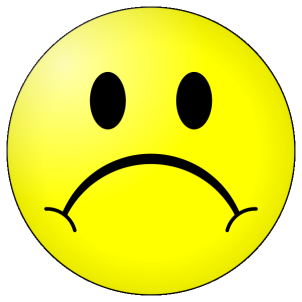 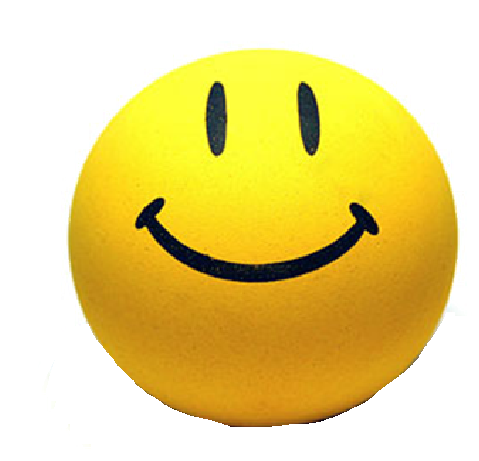 